Сумська міська радаВиконавчий комітетРІШЕННЯЗ метою зменшення обсягів утворення відходів, які негативно впливають на санітарне благополуччя населення, запобігання розповсюдження хвороб серед мешканців та гостей міста, ліквідації несанкціонованих сміттєзвалищ на території міста Суми для покращення естетичного вигляду міста в цілому, керуючись частиною першою статті 52 Закону України «Про місцеве самоврядування в Україні», виконавчий комітет Сумської міської радиВИРІШИВ:1. Рекомендувати комунальному підприємству «Сумижилкомсервіс» (Ситник Сергій Валентинович) безоплатно приймати відходи на полігон ТПВ для подальшої утилізації/захоронення (с. В.Бобрик) від комунального підприємства «Зелене будівництво» (Лаврик Володимир Володимирович).2. Безоплатній утилізації/захороненню підлягають відходи, які стали результатом несанкціонованих сміттєзвалищ та були ліквідовані на підставі Договору по наданню послуг санітарної очистки території: догляд за об’єктами благоустрою загального користування (ліквідація несанкціонованих звалищ сміття) між комунальним підприємством «Зелене будівництво» та управлінням «Інспекція з благоустрою міста Суми» Сумської міської ради. 3. Організацію виконання даного рішення покласти на заступника міського голови з питань діяльності виконавчих органів ради згідно з розподілом обов’язків.Міський голова                                                                           О.М. ЛисенкоГолопьоров 700-608________________ ____________________________________________Розіслати: Голопьорову Р.В., Ситник С.В., Лаврик В.В.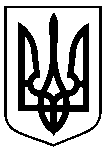   від 20.09.2016 р. № 505Про надання рекомендацій по безоплатному прийняттю відходів на полігон ТПВ для подальшої утилізації/захоронення (с. В.Бобрик)